COMMERCIAL CONSTRUCTION
SCHEDULECOMMERCIAL CONSTRUCTION
SCHEDULECOMMERCIAL CONSTRUCTION
SCHEDULECOMMERCIAL CONSTRUCTION
SCHEDULESCHEDULE VERSIONSCHEDULE VERSIONCOMMERCIAL CONSTRUCTION
SCHEDULECOMMERCIAL CONSTRUCTION
SCHEDULECOMMERCIAL CONSTRUCTION
SCHEDULECOMMERCIAL CONSTRUCTION
SCHEDULEV2.1 (17/02/2022)V2.1 (17/02/2022)COMMERCIAL CONSTRUCTION
SCHEDULECOMMERCIAL CONSTRUCTION
SCHEDULECOMMERCIAL CONSTRUCTION
SCHEDULECOMMERCIAL CONSTRUCTION
SCHEDULEPAGEPAGE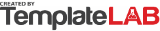 COMMERCIAL CONSTRUCTION
SCHEDULECOMMERCIAL CONSTRUCTION
SCHEDULECOMMERCIAL CONSTRUCTION
SCHEDULECOMMERCIAL CONSTRUCTION
SCHEDULE#1#1PROJECT TITLEPROJECT TITLEPROJECT MANAGERPROJECT MANAGERPROJECT MANAGERPROJECT MANAGERCOMMERCIAL CONSTRUCTION XPRESSCOMMERCIAL CONSTRUCTION XPRESSJOHN DOEJOHN DOEJOHN DOEJOHN DOELOCATIONLOCATIONCLIENTCLIENTCLIENTCLIENT35 MAIN BUILDING AVENUE, ROSEVELT35 MAIN BUILDING AVENUE, ROSEVELTBUILDING INVESTMENT HOLDING LTDBUILDING INVESTMENT HOLDING LTDBUILDING INVESTMENT HOLDING LTDBUILDING INVESTMENT HOLDING LTDTASK NAMESTATUSASSIGNED TOASSIGNED TOSTART DATEEND DATEDURATION in days1.0 SITE PREPARATIONCompletedManagementManagement05/0105/3030 1.1 Implementation of drainage CompletedDrainage LLCDrainage LLC05/0105/088 1.2 Removal of vegetationCompletedMachinery teamMachinery team05/0205/1615 1.3 Inspection of structural linesCompletedEngineering teamEngineering team05/1805/30132.0 FOUNDATIONCompletedConstruction team 1Construction team 106/0106/10103.0 FRAMINGIn ProcessConstruction team 2Construction team 206/1107/20404.0 ROOFING, SIDING AND HVACPendingConstruction team 3Construction team 307/2110/2092 4.1 RoofingNot StartedConstruction team 3Construction team 307/2108/0415 4.2 SidingNot StartedConstruction team 3Construction team 307/2109/1052 4.3 HVACNot StartedConstruction team 3Construction team 309/1010/20415.0 INTERIORNot StartedConstruction team 4Construction team 410/2111/1223 5.1 HardwoodsNot StartedConstruction team 4Construction team 410/2110/222 5.2 TileNot StartedConstruction team 4Construction team 410/2210/254 5.3 CabinetsNot StartedConstruction team 4Construction team 410/2210/287 5.4 Plumbing -hang sinksNot StartedConstruction team 4Construction team 410/2611/017 5.5 Stone CountersNot StartedConstruction team 4Construction team 411/0111/077 5.6 Schedule BufferNot StartedConstruction team 4Construction team 411/0111/088 5.7 DecksNot StartedConstruction team 4Construction team 411/0211/054 5.8 Laundry/furnace room flooringNot StartedConstruction team 4Construction team 411/0511/1286.0 EXTERIORNot StartedSpecial team 1Special team 111/1212/15347.0 UTILITIESNot StartedElectrical teamElectrical team11/1212/18378.0 LANDSCAPINGNot StartedLandscaping teamLandscaping team01/0501/28249.0 LOREM IPSUMNot StartedPerson 1Person 101/1002/0224 9.1 Subtask descriptionNot StartedPerson 1Person 101/1001/2819 9.2 Subtask descriptionNot StartedPerson 1Person 101/2902/025Global Building Corporation LLC ▪201 Norton Street, 23434 Belville ▪ (555) 1241 254541▪gbconlinewebsite.comGlobal Building Corporation LLC ▪201 Norton Street, 23434 Belville ▪ (555) 1241 254541▪gbconlinewebsite.comGlobal Building Corporation LLC ▪201 Norton Street, 23434 Belville ▪ (555) 1241 254541▪gbconlinewebsite.comGlobal Building Corporation LLC ▪201 Norton Street, 23434 Belville ▪ (555) 1241 254541▪gbconlinewebsite.comGlobal Building Corporation LLC ▪201 Norton Street, 23434 Belville ▪ (555) 1241 254541▪gbconlinewebsite.comGlobal Building Corporation LLC ▪201 Norton Street, 23434 Belville ▪ (555) 1241 254541▪gbconlinewebsite.comGlobal Building Corporation LLC ▪201 Norton Street, 23434 Belville ▪ (555) 1241 254541▪gbconlinewebsite.com  © TemplateLab.com   © TemplateLab.com   © TemplateLab.com 